Pawsitive Directions Behavior and Training, LLC,Jody Hergert-Andresen, B.A., CDBCwww.pawsitivedirections.com, (920-235-9880)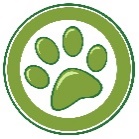                         Agility Training ResourcesThe following local businesses offer agility classes and some also offer private lessons. Feel free to contact several places to see which one will be a good fit for you and your dog…..Have fun training!!Oshkosh Area1. Oshkosh Kennel Club: 2220 W. Packer Ave., Oshkosh, WI 54901, (920)-233-5141, www.oshkoshkennelclub.com2. Paws Applause Agility: (Gail Donaldson), (920)-379-0792, 3806 Oregon St.,        Oshkosh, WI 54902, gdonaldson001@charter.net3.  Ideal Dog Training: (Lynsie Bernier), 528 N. Main St., Oshkosh, WI 54901, 920-791-0990, www.idealdogtrainer.comAppleton Area1. Winnegamie Dog Club: 2043 Manitowoc Rd., Menasha, WI 54912, (920)-731-6800, www.winnegamiedogclub.com2. Clever K9’s: 2000 Crooks Ave., Kaukauna, WI 54130, (920)-766-9597, www.cleverk9s.comFond du Lac Area1. Fond du Lac Kennel Club: N5480 Deneven Lane, Fond du Lac, WI 54937,     (920)-923-2102, Www.fondulackennelclub.comAmherst 1. Camp Bandy:  9376 Lake Emily Rd., Amherst, WI  54407, (715)-824-3900 www.campbandy.comManitowoc1. Manitowoc Kennel Club: 4508 Quarry Rd., Valders, WI, (920)-336-3930www.mc-kc.comSheboygan1. Sheboygan Kennel Training Club: 4802 Najacht Rd., Sheboygan, WI 53082,     (920)-452-8788, www.thesdtclub.com